MISSÃO JUVEP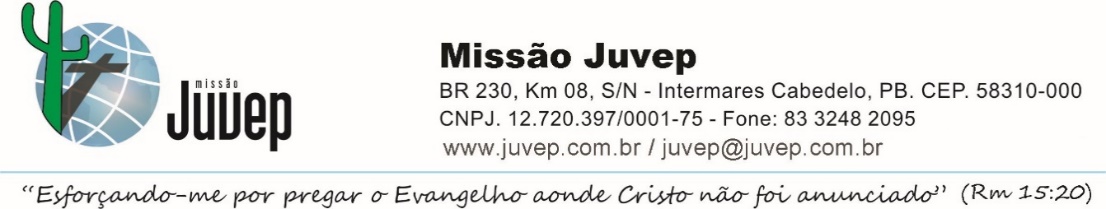 Rua Mar do Caribe - 414, Portal do Poço, Cabedelo-PB | 58.106-282CNPJ 12.720.397/0001-75 | Fones: (83) 3248-2095 / (83) 99680-9031www.juvep.com.br | juvep@juvep.com.br“Esforçando-me por pregar o Evangelho onde Cristo não foi anunciado” (Rm. 15.20)78º Projeto Missionário de Férias É uma grande alegria saber da sua disposição para participar conosco do 78º Projeto Missionário de Férias da Missão JUVEP. O Sertão Nordestino é a região mais carente do país, social e espiritualmente, e é bom vermos crescer o número daqueles que se dispõem a ser bênção para o sofrido povo sertanejo.DATA E LOCALPeríodo: De 05 a 21 de Julho de 2024.Local: Solidão - PESOBRE OS OBJETIVOS DO PROJETOOs Projetos Missionários da Missão JUVEP têm como objetivo promover e apoiar a plantação de igrejas evangélicas em municípios sertanejos com até 5% de crentes. Há mais de 40 anos, em parcerias com igrejas, a JUVEP promove esses avanços evangelísticos que, intencionalmente, culminam com a abertura de uma nova igreja sertaneja. Nossa expectativa é que Deus nos use para promover a expansão do Seu Reino, alcançando a população da cidade e de parte da que reside na zona rural.PROGRAMAÇÃOInício: Dia 06 de Julho de 2024, às 08:00h.Local do Treinamento: Solidão – PE. Os primeiros dias do Projeto Missionário serão destinados ao treinamento de toda a equipe de projetistas. O treinamento consiste de reuniões de edificação e oração, estudos bíblicos, palestras sobre o Plano da Salvação, métodos para a evangelização do sertanejo, ensaios de cânticos, peças teatrais, evangelismo criativo e orientações primordiais sobre como o Projeto Missionário funciona. É obrigatória e imprescindível a chegada do projetista a partir do primeiro dia de treinamento para que todos os integrantes da equipe missionária participem da preparação e comunhão, visando o bem do trabalho e de toda a equipe.EVANGELISMO A partir do dia 08 de julho se iniciará o trabalho de evangelização que acontecerá através de visitas nos lares, nas comunidades rurais, cultos nas praças, apresentação do filme Jesus, realização de EBF etc.INFORMAÇÕES IMPORTANTES SOBRE CHEGADA E RETORNOChegada: 05/07 (sexta-feira) até 21h.Retorno: 21/07 (domingo) A cidade de sua chegada e retorno deverá ser Serra Talhada - PE. Estaremos disponibilizando transporte que faça o translado dos projetistas desta cidade até Solidão às 21h. Pedimos que cada projetista se organize para que o seu horário de chegada em Serra Talhada não ultrapasse o horário limite (21h). Como informado acima, a nossa programação terá início no dia 06/julho, às 8:00h. Caso na sua chegada, não encontre um representante da Missão Juvep, aguarde no desembarque e entre em contato conosco pelos telefones relacionados neste Boletim, caso sua espera exceda 30 minutos.Será necessário que nos informe seu local (aeroporto ou rodoviária) e horário de chegada através do e-mail pmjuvep@gmail.com ou do celular oficial do PMJuvep (83) 99680-9031 para que possamos providenciar seu translado para o local do treinamento em Solidão - PE.Em caso de transporte aéreo: Sugerimos o acesso através das cidades de Serra Tahada (cidade ponto de encontro), Juazeiro do Norte/CE (177 km), Petrolina/PE (340 km) ou Recife/PE (416 km). De lá será necessário se dirigir à rodoviária local para seguir com o transporte terrestre até a rodoviária da cidade de Serra Talhada, que será o ponto de encontro. Importante destacar que a viagem do aeroporto até a rodoviária de Serra Talhada será por conta do projetista. O Projeto Missionário assumirá o translado somente a partir da rodoviária em Serra Talhada – PE. Há várias opções de horários de saída de ônibus nas três cidades. Valores e horários poderão ser verificados nos sites www.clickbus.com.br /www.queropassagem.com.br. Em caso de transporte rodoviário (ônibus): Sugerimos verificar se existem linhas direto de sua cidade para a cidade de Solidão - PE. Caso contrário, siga as mesmas informações anteriores.Em caso de transporte particular (carro): Em caso de transporte particular daqueles que sairão de João Pessoa – PB, Campina Grande – Pb e regiões próximas, orientamos que vá direto para a Escola de Referência em Ensino Médio Nossa Senhora de Lourdes, localizada na rua Luís Carolino de Siqueira, 128 – Centro, CEP: 56795-000, que funcionará como a nossa base em Solidão - PE, onde se iniciará a recepção dos projetistas a partir das 21h do dia 05 de julho de 2024.Encerramento: Nossas atividades na cidade alvo serão encerradas no sábado (20/07) à noite às 22h00. Sugerimos que os retornos rodoviários sejam planejados para o domingo pela manhã a partir das 10h00. Em caso de saída de Recife-PE, Juazeiro do Norte-CE e Petrolina-PE, sejam marcados após às 21h00, permitindo tempo suficiente de locomoção da cidade de Solidão – PE para Serra Talhada - PE, de onde os projetistas se encaminharão para estas cidades.PRÉ-REQUISITOS PARA PARTICIPAÇÃOO Projeto Missionário é um trabalho sério e desafiador. Ele exige muito dos seus participantes, que devem ser pessoas espirituais e emocionalmente equilibradas, bem como gozar de boa saúde física. Tanto a convivência interna da equipe missionária, constituída de pessoas de diferentes contextos, cidades, igrejas, costumes, como a prática evangelística num ambiente de forte hostilidade espiritual determinada pela histórica ausência (ou pouca presença) evangélica, impõe sobre nós momentos de tensão e pressão. Assim, solicitamos que o candidato verifique os requisitos necessários para a participação no Projeto Missionário, salientando que estes deverão ser observados pelo seu Pastor antes de assinar a carta de recomendação e antes que você efetue sua inscrição: Membro da igreja por mais de 1 ano. Idade acima de 18 anos, exceto quando acompanhado por um responsável.Envolvimento genuíno com as atividades da igreja local a que está vinculado. Flexibilidade para adaptar-se a uma situação missionária com restrições de conforto e num ambiente interdenominacional. Equilíbrio espiritual e emocional. Saúde compatível às exigências do trabalho. Caráter íntegro. Experiência na área da evangelização pessoal com conhecimento do Plano de Salvação. Se já foi usuário de droga, que esteja completamente liberto, e há mais de 3 anos, sem recaída. COMO FAZER SUA INSCRIÇÃOPasso-a-passoPara que sua inscrição seja completa você precisará:Preencher formulário on-line: A inscrição deverá ser feita exclusivamente através do formulário online que você encontrará no link: http://www.juvep.com/projeto-missionario;Enviar Carta de Recomendação Pastoral de sua igreja. Não aceitamos inscrições sem carta de recomendação;Preencher termo de autorização de uso de imagem.Enviar foto digital. Por e-mail, envie arquivo com o seguinte nome: Projetista_SeuNomeCompleto;Efetuar pagamento da taxa de inscrição. Primeiro, você deverá pagar a pré-inscrição; depois seguirá com os demais pagamentos conforme plano escolhido (veja planos abaixo).IMPORTANTE: LEIA TODO O BOLETIM COM ATENÇÃO e tire suas dúvidas antes de efetivar a sua pré-inscrição, uma vez que o cumprimento das exigências aqui contidas é requisito básico para qualquer pessoa participar do Projeto Missionário. As vagas serão preenchidas por ordem de chegada dos referidos formulários. Não faremos reservas de vagas sem pagamento da pré-inscrição. Sobre a Carta de RecomendaçãoVocê deve enviar por e-mail a Carta de Recomendação em papel timbrado ou com o carimbo da Igreja após o preenchimento e envio de sua Ficha de Inscrição. Antes de falar com seu pastor, imprima a CARTA AO PASTOR contida ao final deste boletim ou no mesmo link das inscrições (www.juvep.com.br/projetomissionario). Nela, apresentamos o Projeto e orientamos quanto ao modelo da Carta de Recomendação a ser enviada. Valor da Inscrição e Planos de PagamentoO valor total da inscrição é de R$ 960,00 (novecentos e sessenta reais) que poderá ser pago à vista ou parcelado, conforme sua data de inscrição e plano escolhido.Após preencher seu formulário de inscrição no site, você deverá realizar o pagamento da taxa de pré-inscrição no valor de R$ 100,00 que deverá ser pago em até 72h. Esse valor será deduzido do valor integral após sua confirmação de participação. Sua vaga será assegurada somente mediante o pagamento da taxa de pré-inscrição, bem como o pagamento das demais parcelas no prazo estipulado, conforme data de inscrição e plano escolhidos:Para Inscrições realizadas até 30/Mar/2024Opção 1 (Integral) – Pré-inscrição de R$ 100,00 e 01 (uma) parcela de R$860,00 com vencimento em 29/Jun/2024.Opção 2 (Parcelado) – Pré-inscrição de R$ 100,00 e 04 (quatro) parcelas de R$ 215,00 com vencimentos em 30/Mar, 30/Abr, 31/Mai e 29/Jun de 2024.Para Inscrições realizadas até 30/Abr/2024Opção 1 (Integral) – Pré-inscrição de R$ 100,00 e 01 (uma) parcela de R$860,00 com vencimentos em 29/Jun/2024.Opção 2 (Parcelado) – Pré-inscrição de R$ 100,00 e 03 (três) parcelas de R$ 286,70 com vencimentos em 30/Abr, 31/Mai e 29/Jun de 2024.Para Inscrições realizadas até de 31/Mai/2024Opção 1 (Integral)  – Pré-inscrição de R$ 100,00 e 01 (uma) parcela de R$ 860,00 com vencimento em 30/Dez/2023.Opção 2 (Parcelado) – Pré-inscrição de R$ 100,00 e 02 (duas) parcelas de R$ 430,00 com vencimentos em 31/Mai e 29/Jun de 2024.Para Inscrições realizadas a partir de 01/Jun/2024Opção 1 (Integral)  – Pré-inscrição de R$ 100,00 e 01 (uma) parcela de R$ 860,00 com vencimento em 29/Jun/2024.ATENÇÃO: O pagamento poderá ser realizado via PIX, transferência bancária ou depósito (veja informações em DADOS BANCÁRIOS). Nesse caso será necessário que o projetista envie o seu comprovante de pagamento para o e-mail do Projeto (pmjuvep@gmail.com).ATENÇÃO: A restituição de valores pagos em casos de desistência se dará até o dia 15/Jun/2024, com restituição de 60% do valor pago. Obs: Regra válida para qualquer motivo de desistência, incluindo casos de doença. ATENÇÃO: A taxa de pré-inscrição não será restituída. O que está incluso no valor do Projeto Missionário?Sua inscrição lhe dará direito a:(a) Pasta Missionária com o Devocionário e Manual do Projeto;(b) Camisa, boné padrão e mochila utilizados ao longo do Projeto;(c) Hospedagem coletiva;(d) Alimentação, disponível a partir do jantar do dia 05/julho/2024, até o café da manhã do dia 21/julho/2024 (período que compreende o treinamento e o Projeto Missionário). Atenção: Não nos responsabilizamos por hospedagem e alimentação antes ou após essas datas, bem como as despesas de viagem de ida e volta entre sua cidade e Serra Talhada- PE, cidade ponto de encontro entre os projetistas.Leitura ObrigatóriaRecomendamos a leitura do livro: O “Clamor do Mundo” de Oswaldo Smith – Ed. Vida. A leitura desse livro proporcionará a você uma visão sobre a importância da Obra de Missões e de sua responsabilidade para com ela, enquanto cristão. Por isso achamos de suma importância que o(a) irmão(ã) efetue a leitura. Outra leitura obrigatória é o e-book gratuito “O Verdadeiro Evangelho”, de Paul Washer, da Editora Fiel. 	(Download: http://ministeriofiel.com.br/ebooks/detalhes/42/O_Verdadeiro_Evangelho.)Compromisso de IntercessãoAlém dos requisitos acima, é necessário um compromisso do futuro projetista com oração e intercessão. Para isso, precisa colocar sua vida no Altar do Senhor, gozar de verdadeira comunhão com Deus e se empenhar em dar combate espiritual ao reino das trevas, que atua naquela cidade, através da oração e do jejum (Mt. 17:21; Ef. 6:10-18). Lembre-se que a base da verdadeira batalha espiritual é ter vida santa, vigiar, dobrar os joelhos em oração e perseverar intercedendo. Dedique pelo menos cinco minutos diários de oração pelo Projeto e jejue alguns dias até lá.Considerações Gerais: VESTUÁRIO: Traga roupas leves, fáceis de lavar e secar, não se esquecendo de que pode também fazer frio à noite.Para mulheres, o uso de bermudas cumpridas será permitido no período de treinamento e no local de hospedagem da Equipe. Durante todo o período do Projeto Missionário não será permitido o uso de short ou calça legging, calças jeans apertadas, miniblusas, blusas ou vestidos de alça, ou outras roupas muito curtas ou transparentes. Pedimos que exerça o bom senso considerando que o nosso corpo é Templo do Espírito Santo e que em todas as áreas, inclusive no nosso modo de vestir, devemos dar bom testemunho. Nas atividades evangelísticas deverão usar saias compostas ou calças compridas que permitam liberdade de movimento, sem sensualidade.Para homens, bermudas podem ser utilizadas no local de treinamento, hospedagem e nas horas livres. Calça comprida e camisa da equipe serão a roupa para evangelização; não será permitido aos homens evangelizar de bermudas. Para todos, aconselha-se o uso de tênis ou calçado confortável para a evangelização.O QUE TRAZER: Você precisará trazer roupa de cama, toalha de banho, materiais de higiene pessoal, um copo ou squeeze para uso diário na base, um cantil para uso no evangelismo e, opcional, uma lanterna simples. Recomendamos também que o projetista traga uma roupa especial para ser utilizada em nossa confraternização que será realizada no final do Projeto.ONDE DORMIR: As acomodações são feitas normalmente em salas de aulas, pois ficamos instalados em escolas públicas. Para dormir, você deverá trazer um colchão inflável, ou colchão de espuma ou colchonete necessariamente em TAMANHO SOLTEIRO. Temos um grande número de projetistas para ser acomodado em escolas que são normalmente pequenas no Sertão Nordestino. Colchões em tamanho solteirão ou casal limitam a quantidade de pessoas inviabilizando a acomodação de todos. Por precaução, recomendamos que você traga repelente de mosquitos para uso noturno.SAÚDE: Você deve gozar de boa saúde. O Projeto tem uma intensa programação de encontros pela manhã, além de trabalho exaustivo durante os turnos da tarde e noite, muitas vezes com caminhadas ao sol no período vespertino. Não podemos oferecer alimentação diferenciada devido às limitações de espaço e pessoal na cozinha, além do escasso tempo para preparo e quantidade de participantes, mesmo que para atender problemas de saúde. Em caso de necessidades, você deve ter seus próprios medicamentos. Se faz uso de remédios contínuos, leve suficiente para todo o Projeto, pois poderá não encontrá-los nas farmácias da cidade.PARTICIPAÇÃO DE NAMORADOS: Não é permitida a participação no Projeto Missionário de casais de namorados, a não ser com recomendação especial por escrito do Pastor da Igreja e após avaliação e aprovação da liderança do Projeto Missionário. Em tais casos, não será permitido aos casais namorar ou manter contato físico (beijos, carícias) durante o Projeto Missionário. Podem ter momentos juntos no meio do grupo, mas não podem ficar fechados entre si, isolados, sem se socializar com toda a equipe.PARTICIPAÇÃO DE MENORES: A participação de menores desacompanhados de pais ou responsáveis legais somente acontecerá mediante autorização por escrito da família, acompanhado por alguém de sua própria igreja maior de 21 anos. Essa inscrição somente será autorizada após avaliação do candidato pela liderança do Projeto Missionário.JOGOS: Não será permitido qualquer tipo de jogo.DESAFIOQueremos desafiá-lo a trazer para o Projeto 05 Bíblias (Não trazer bíblias usadas) para doação no município a ser alcançado, sobretudo na zona rural. Mobilize sua igreja e seus amigos neste desafio. Desejamos distribuir o maior número possível de Bíblias para a população que alcançaremos. De preferência, e se possível, traga Bíblias NVI, NAA, NVT com letras grandes ou normais, mas que não sejam de letras miúdas.NOSSOS DADOS: CONTATOS PARA MAIORES INFORMAÇÕES E-mail: pmjuvep@gmail.comWhatsApp: (83) 99680-9031Transporte: Ako (83) 99649-2229Sede da Missão Juvep (João Pessoa) – Tel. Fixo (83) 3248.2095 ou Cel. (83) 99387-5861 (Claro). Endereço Missão JUVEP.Sede - Rua Mar do Caribe, 414 - Portal do Poço, Cabedelo, PB, Intermares,  Cabedelo, PB.CEP 58106-282; DADOS BANCÁRIOSConta: Caixa Econômica Federal Ag:0036 Op: 003 Conta: 6214-7Titular: Ministério Missionário Juventude Evangélica Paraibana – CNPJ 12.720.397/0001-75PIX: 83996809031Download da (1) Carta ao Pastor e (2) Boletim Informativo.(1) "Carta ao Pastor". Segue em anexo uma carta para você entregar ao seu Pastor. Solicitamos que você o faça logo, pois ele precisa ler antes de enviar a sua Carta de Recomendação.(2) "Boletim Informativo"“Se Jesus Cristo é Deus e morreu por mim, então nenhum sacrifício será tão grande que eu não possa fazer por Ele”.  (Charles T. Studd)